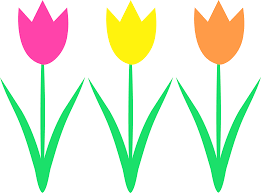 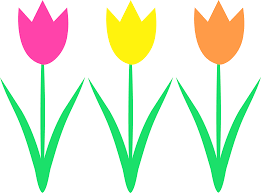 Newsletter Spring 2022 As the warmer weather approaches we are very pleased to welcome our new members, and to see so many of you getting out and about again on our shopping and day trips.Weekly Shopping We currently have spaces available on our weekly shopping trips to Nailsea, Clevedon and Portishead. If you are not currently using this service we are offering a free taster trip to see if you would like to use it. We will pick you up from your home and take you to your local supermarket where you will have one and a half hours for shopping. We will then return you and your shopping back to your front door. If you are interested in trying our shopping trips, please telephone the office for more information.For our members that currently use the shopping service, we will give plenty of notice for your revised shopping day for the Bank Holiday weeks.Cont/Summer Trip ProgrammeWe are pleased to attach our Summer Trip Programme, booking is available from Monday 11th April 2022. Please telephone the office on 01275 855552 to reserve a space, we would suggest you book early to avoid disappointment!We are hoping to run an afternoon trip to see the new Downton Abbey film at the Curzon Cinema in Clevedon, which is due to be released in early May. If you are interested in this trip, please can you telephone the office (by date) so that we can confirm numbers for this trip.If you have any feedback on our trips or have any suggestions for alternative venues, please let the office know so that we can explore the possibilities for our autumn programme.Dial A RideMany of you are now taking advantage of this service. If you require transport for a medical appointment, social club or similar visit please contact us, a minimum one week’s notice is preferred to ensure that we are able to take you.Refer A FriendIf you enjoy our shopping, trips and other services, please tell your friends! If your friend successfully becomes a member, you’ll both received a £5 voucher to use towards any of our services.If you are interested in joining our shopping trips, booking a day trip, would like to book any of our services or require any further information, please call Tina, Anthony or Paula at the office on 01275 855552 and we will be happy to help.Kind RegardsTrustees and Staff, N&DCT